BARRANCAS DEL COBRE ENCANTADOR		          	      05 DÍAS / 04 NOCHES CHIHUAHUA, CREEL, DIVESADERO, LOS MOCHIS SALIDA 2024: SABADO, MARTES O JUEVES
*SALIDA DE MARTES NO APLICA EN EL MES DE MAYO Y JUNIO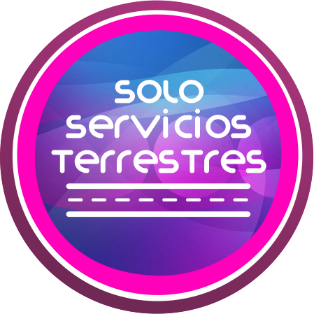 ITINERARIO DÍA 1		CHIHUAHUA A tu llegada los estará esperando nuestro chofer con letrero con el nombre para darles el traslado del aeropuerto de Chihuahua a su hotel. City tour, nuestro guía los contactará en el lobby del hotel pata llevarlos a visitar: museo de Pancho Villa, catedral, museo Quinta Gameros, murales de palacios de Gobierno y acueductos. Hospedaje en Chihuahua.  DÍA 2 		CHIHUAHUA - CREEL Desayuno. A las 09:00 hrs traslado de Chihuahua a Creel visitando la comunidad menonita, visitaran una granja local, el museo y una quesería, llegando a Creel continuarán con un tour visitando lago de Arareko, la Antigua misión de San Ignacio, Cuevas aún habitadas por Tarahumaras y las formaciones rocosas de las valles de hongos y ranas. (en domingos es solo traslado sin visita a menonitas ya que son muy religiosos y no reciben turistas este día). Hospedaje en Creel. DÍA 3 		CREEL – DIVISADERO Desayuno. A las 09:00 hrs. Traslado de Creel hacia Divisadero antes de llegar a su hotel realizarán tour a Piedra volada, parque de aventuras, puente colgante y miradores, el parque de aventuras es donde tendrán oportunidades de realizar diversas actividades como son teleférico, tirolesa, zip rider, renta de cuatrimotos y bicicletas, caminatas guiadas por los tarahumaras; estas actividades no están incluidas, (tickets de venta en la taquilla del parque de aventuras). A las 13:30 hrs hora de la comida. A las 16:00 caminata guiada por el área para admirar diferentes vistas del cañón y visita a una cueva tarahumara. Cena a las 19:00 hrs. Hospedaje en Divisadero. DÍA 4 		EL FUERTE – LOS MOCHIS   Desayuno a las 08:00 hrs. Traslado a las 09:30 hrs del hotel / estación de tren. A las 09:55 hrs salida del tren express de Divisadero a Los Mochis en este trayecto podrá apreciar las mejores vistas del destino así también pasará por le puente más alto y túnel el descanso que es el más largo del recorrido. A las 17:35 hrs horario de arribo aproximadamente a Los Mochis donde los esperan con letrero con su nombre para trasladarlos al hotel. Hospedaje en Los Mochis.  DÍA 5 		LOS MOCHIS Desayuno si el tiempo lo permite. Traslado al aeropuerto de los Mochis dos horas y media antes de la salida de su vuelo.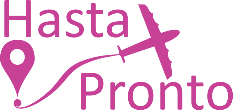 --------------------------------------------------------------------------------------TARIFAS TEMPORADA BAJATARIFAS TEMPORADA ALTASUPLEMENTO PARA TREN EXPRESS CLASE EJECUTIVA $750.00 Por persona (acceso al bar y restaurante Urike pagado consumos) SUPLEMENTO PARA TREN EXPRESS CLASE PRIMERA $2,050.00 Por persona (un alimento 3 tiempos en restaurante Urike con domo y acceso exclusivo al vagón terraza)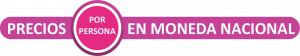 Precios vigentes desde 06 de enero hasta el 30 de junio 2024, sujeto a disponibilidad.HOTELES PREVISTOSLista de hoteles más utilizados. Los pasajeros pueden ser alojados en hoteles descritos o similares de igual categoría.INCLUYE:4 noches de hospedaje. 4 desayunos.1 comidas.1 cena. Traslado aeropuerto – hotel – estación – hotel - aeropuerto.Traslado de Chihuahua a Creel visitando campos menonitas. Traslado de Creel a Divisadero. Tour alrededores de Creel. Traslado de Creel a Divisadero.Tour al parque de aventura y miradores.Caminata por el área del cañón del cobre.Guía local certificado en cada tour incluido. Boletos de tren express clase turista de divisadero a Los Mochis. Documentos se entregan en formato electrónico.NO INCLUYE:Vuelos. Propinas. Bebidas. Actividades en el parque de aventuras. Entradas a museo y ejidos. Tours no expresados como incluidos. Gastos personales.EXCURSIONES OPCIONALES:Le sugerimos tomar las excursiones opcionales indicadas en este itinerario, ya que serán el complemento en su viaje.Se pueden contratar con su paquete.TEMPORADA ALTASemana Santa, Pascua, Puentes, julio, agosto y del 13 de dic. Al 06 de enero. 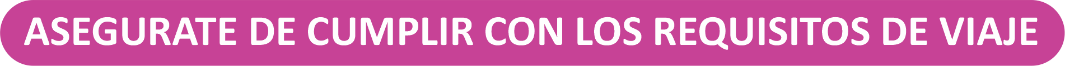 Para más información consulta con tu ejecutivo de ventas.SGLDBLTPLCPLMNR 3-11 AÑOS$27,065$16,235$14,119$13,435$7,315SGLDBLTPLCPLMNR 3-11 AÑOS$29,229$17,530$15,249$14,509$7,899CIUDADHOTELCHIHUAHUA  HIGHLAND CREELTHE LODGE AT CREEL / SIMILARDIVISADERODIVISADERO BARRANCALOS MOCHISBEST WESTERN 